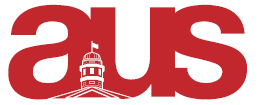 Construction AgreementDuring May 2019-September 2020 (predicted), the Leacock building will be closing and many closures to spaces will occur. After discussing with our constituents, the Arts Undergraduate Society agrees to the following demands for the move:The AUS lounge will be relocated to the Arts Computer Labs – the Faculty will help with the logistics for the moveThe Bar des Arts will operate out of the Arts Computer LabSnax will move either to the B31 or the hallway outside the lounge. The computers, uprint and screen will be relocated to a location the faculty sees fitting Offices 114a, b, c,will be emptied with the understanding that these groups will be given a priorityClasses 14 and 15 in Leacock will also be closed Priority for a room in 420 Sherbrooke for the duration of the terrace projectSincerely,Maria Thomas, President 